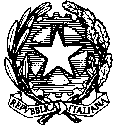 Ministero dell’Istruzione, dell’Università e della RicercaUfficio Scolastico Regionale per il LazioISTITUTO COMPRENSIVO DI AQUINOSCUOLA DELL’INFANZIA, PRIMARIA E SECONDARIA DI 1° GRADOViale A. Manzoni snc  c.a.p.  03031 AQUINO(FR)        Tel. e Fax  0776-728005e-mail : fric82300t@istruzione.it           (PEC):  fric82300t@pecistruzione.itSito Web:  http://www.istitutocomprensivoaquino.edu.it  Cod. Mecc. FRIC82300TSCHEDA DI PASSAGGIO INFORMAZIONI DALLA SCUOLA DELL’INFANZIAALLA SCUOLA PRIMARIASCUOLA DELL’INFANZIA DI PROVENIENZA  	NOME E COGNOME DEL BAMBINO 	A.S. 	SEZIONE 	ANNO DI FREQUENZA [1]       CONTINUA[ ]   SALTUARIA [ ]ANNO DI FREQUENZA [2]       CONTINUA[ ]   SALTUARIA [ ]ANNO DI FREQUENZA [3]       CONTINUA[ ]   SALTUARIA [ ]  Valutazione globale:                     □ A              □ B                □ CPartecipazione dei genitori alla vita della scuolaEsperienza complessiva vissuta dal bambino nella scuola dell’InfanziaInteressi dimostrati _ 	Nelle relazioni con i compagni il bambino:E' DISPONIBILEE' AGGRESSIVOE' ACCETTATO DAI COMPAGNIE' SCELTO DAI COMPAGNISCEGLIE I COMPAGNIALTROSegnalazione di eventuali situazioni conflittuali che vive l’alunno con uno o più compagni di sezione.__________________________________________________Relazioni con gli adulti:PARLA SPONTANEAMENTE DI SE' E DELLE PROPRIE ESPERIENZENE RICERCA L'AIUTO	□ NE ATTIRA  L'ATTENZIONEPARTICOLARI ANNOTAZIONI________________________________________________________________________________________Alla presente si allega la certificazione delle competenzeDATAFIRMA DELLE DOCENTI DELLA SEZIONE